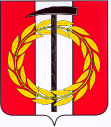 Собрание депутатов Копейского городского округаЧелябинской областиРЕШЕНИЕ     29.09.2021         278от _______________№_____Об утверждении заместителя председателя Контрольно-счетной палатыКопейского городского округаЧелябинской областиВ соответствии со статьей 5 Положения о Контрольно-счетной палате Копейского городского округа Челябинской области и на основании представления председателя Контрольно-счетной палаты Копейского городского округа Гоголь В.В.,Собрание депутатов Копейского городского округа Челябинской областиРЕШАЕТ:Утвердить с 01.10.2021 года:- Матвеенко Татьяну Вячеславовну на муниципальную должность заместителя председателя Контрольно-счетной палаты Копейского городского округа Челябинской области.Председатель Собрания депутатовКопейского городского округа				                        Е.К. Гиске